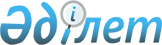 Об утверждении Программы развития некоммерческого акционерного общества "Медицинский университет Караганды" на 2024 – 2028 годыПостановление Правительства Республики Казахстан от 11 декабря 2023 года № 1105
      В соответствии с подпунктом 8) статьи 3 Закона Республики Казахстан "О науке" Правительство Республики Казахстан ПОСТАНОВЛЯЕТ:
      1. Утвердить прилагаемую Программу развития некоммерческого акционерного общества "Медицинский университет Караганды" на 2024 – 2028 годы.
      2. Настоящее постановление вводится в действие со дня его подписания. Программа 
развития некоммерческого акционерного общества 
"Медицинский университет Караганды" на 2024 – 2028 годы СОДЕРЖАНИЕ
      Раздел 1. Паспорт Программы
      Раздел 2. Введение
      Раздел 3. Обзор текущего состояния некоммерческого акционерного общества "Медицинский университет Караганды"
      Глава 1. Анализ текущего состояния
      Глава 2. Анализ трендов и вызовов
      Глава 3. Прогноз развития и определение возможных сценариев развития и их влияния на некоммерческое акционерное общество "Медицинский университет Караганды"
      Раздел 4. Видение, миссия и ценности Программы
      Раздел 5. Стратегические приоритеты некоммерческого акционерного общества "Медицинский университет Караганды"
      Глава 4. Академическая деятельность
      Глава 5. Научная деятельность
      Глава 6. Вклад университета в развитие общества
      Раздел 6. Пути достижения поставленной цели Программы
      Раздел 7. Описание ожидаемых результатов реализации Программы
      Раздел 8. Мониторинг и оценка прогресса реализации ПрограммыРаздел 1. Паспорт ПрограммыРаздел 2. Введение
      В Послании "Стратегия "Казахстан-2050": новый политический курс состоявшегося государства" отмечается, что университеты "не должны ограничиваться совершенствованием своих учебных программ и активно развивать свою научно-исследовательскую деятельность". Высшее образование XXI века предполагает трансформацию организаций высшего и послевузовского образования (далее – ОВПО) от источника знаний и исследований в центры инноваций и технологического прогресса, предоставляя студентам больше возможностей в процессе обучения, а также помогая им стать открытыми к новым технологиям, что немаловажно в условиях быстро меняющегося рынка труда.
      Одной из ключевых характеристик современного высшего и послевузовского образования, имеющего важное значение в развитии экономики, является исследовательская деятельность университетов. Она эффективно реализуется в модели исследовательского университета мирового класса. Формулами успешности таких университетов являются концентрация талантов, изобилие ресурсов, эффективное управление.
      В эпоху глобализации университеты стремятся занять ведущие позиции в международном научно–образовательном пространстве, определив стратегическими приоритетами развитие интернационализации и сотрудничества, триединство образования, науки и практики, вхождение в мировые рейтинги.
      Некоммерческое акционерное общество "Медицинский университет Караганды" (далее – НАО "МУК"), успешно следуя по пути развития до исследовательского университета мирового уровня, является одним из ведущих в Казахстане медицинских университетов, широко известных за пределами страны. Деятельность НАО "МУК" в статусе исследовательского университета осуществлялась в соответствии с Программой развития на 2019-2023 годы, что способствовало укреплению потенциала университета через интеграцию научных исследований, образования и практической деятельности в цельную систему. Современные вызовы системы образования и здравоохранения в целом, а также новые перспективы университета требуют актуализации его Программы развития на 2024-2028 годы, целью которой является развитие НАО "МУК" как исследовательского университета мирового уровня путем интеграции и развития его образовательной и научно-исследовательской деятельности.Раздел 3. Обзор текущего состояния некоммерческого акционерного общества "Медицинский университет Караганды"Глава 1. Анализ текущего состояния 
      Признание НАО "МУК" на международном научно-образовательном пространстве подтверждается получением 3-х звезд в рейтинге QS Stars (2018-2021 годы). На республиканском уровне образовательные программы бакалавриата НАО "МУК" неизменно входят в список топовых в проводимом с 2018 года национальном рейтинге образовательных программ Национальной палаты предпринимателей "Атамекен".
      Медицинский университет Караганды осуществляет подготовку на государственном, русском и английском языках по направлениям: здравоохранение и социальное обеспечение (медицина), инженерные, естественные науки, а также междисциплинарные направления.
      Обучение ведется по 10 программам бакалавриата, 11 программам магистратуры, 5 программам докторантуры, 33 программам резидентуры, 7 программам технического и профессионального образования. Реализуются программы дополнительного образования по 44 специальностям, циклы переподготовки, повышения квалификации, мастер-классы и обучающие семинары.
      Общий контингент обучающихся на 2022-2023 учебный год составил 7675 человек, из которых 40% обучаются по государственному образовательному гранту, 3% за счет средств местных исполнительных органов. Более 1500 обучающихся являются иностранными гражданами стран дальнего зарубежья: Индии, Иордании, Египта, Йемена, Палестины, Китая, Польши, Германии. С 2019 года число обучающихся в НАО "МУК" выросло на 15%, количество поступающих абитуриентов выросло на 58%. Ежегодно количество выпускников составляет более 1000 человек, из них 100% проходят независимую оценку профессиональной подготовленности и трудоустраивается не менее 95%.
      Численность профессорско-преподавательского состава (далее – ППС) НАО "МУК" составляет 628 человек, в том числе 46 докторов наук, более 40 докторов PhD, более 140 кандидатов наук, 154 магистра. Каждый год к образовательному и научному процессу привлекается более 50 зарубежных профессоров из университетов Литвы, Португалии, Польши, Франции, Швеции, Италии, Финляндии, Венгрии, Болгарии, Соединенных Штатов Америки, Индии, Турции, России и других стран.
      Инфраструктура университета позволяет вести подготовку квалифицированных специалистов в соответствии с современными требованиями и включает в себя симуляционный центр с высокотехнологичными тренажерами и манекенами, научно-исследовательскую и санитарно-эпидемиологическую лаборатории, клинику университета, в том числе стоматологическую клинику и клинику профессионального здоровья.
      К академическим структурам университета относятся 6 школ, международный медицинский факультет, институт наук о жизни, 15 кафедр и 3 центра.
      Университет сертифицирован по стандарту ISO 9001:2015 (International Organization for Standardization), имеет институциональную аккредитацию по стандартам Всемирной федерации медицинского образования, в том числе по дополнительному образованию, техническому и профессиональному образованию. Кроме того, НАО "МУК" аккредитовано в качестве субъекта научной и научно-технической деятельности на соответствие стандартам аккредитации для медицинских организаций, оказывающих стационарную помощь, с присвоением первой категории, сертифицирован на соответствие стандарту надлежащей клинической практики (Good Clinical Practice – GCP) Комитетом медицинского и фармацевтического контроля Министерства здравоохранения Республики Казахстан (далее – МЗ), лаборатории университета аккредитованы по стандартам ISO 15189-2015 и ISO/IEC 17025-2019. 
      Международное сотрудничество НАО "МУК" с более 100 организациями из 35 стран направлено на развитие совместной образовательной, научной и клинической деятельности, реализацию академического обмена студентов и преподавателей, стажировок, разработку и реализацию совместных образовательных программ, проведение мероприятий.
      Международная репутация университета обеспечивается его включением во Всемирный справочник медицинских школ, поддерживаемый Всемирной федерацией медицинского образования (WFME) и Фондом развития международного медицинского образования и исследований (FAIMER), а также его членством в ведущих международных ассоциациях университетов: ассоциации медицинского образования Европы (AMEE), ассоциации по изучению медицинского образования (ASME), организации по защите PhD в области биомедицины и здравоохранения в Европейской системе (ORPHEUS), Европейской ассоциации университетов (EUA), организации университетской мобильности в Азии и Тихоокеанском регионе (UMAP), международной ассоциации развития образования (IADE), ассоциации медицинского образования Азии (AMEA).
      Являясь активным участников программ, финансируемых Европейским союзом, за 10 лет медицинский университет Караганды принял участие в 15 проектах программ повышения потенциала высшего образования Tempus и Erasmus+, в двух из них в качестве грантозаявителя. В рамках Erasmus+ International Credit Mobility НАО "МУК" сотрудничает с университетами-партнерами Opole University (Польша), The University of Granada (Испания), Aristotle University of Thessaloniki (Греция), Muş Alparslan University (Турция), Alexandru Ioan Cuza University of Iasi (Румыния), Universatea De Vest "Vasile Goldis" (Румыния), University of Crete (Греция), University of Porto (Португалия).
      Ежегодно на базе университета проводятся научные конференции, симпозиумы, семинары с международным участием, публикуются результаты научной деятельности совместно с организациями партнерами. За период с 2019 по 2023 год на базе НАО "МУК" проведено более 15 круглых столов и методических семинаров с приглашением представителей других университетов по актуальным вопросам развития системы медицинского образования и здравоохранения в Казахстане, по результатам которых были приняты конкретные рекомендации, вошедшие в различные нормативно-правовые акты, регулирующие эту сферу.
      Сотрудники университета активно привлекаются международными аккредитационными агентствами, государственными органами, сторонними организациями образования и здравоохранения в качестве экспертов. 
      Медицинский университет Караганды признан авторитетным центром медицинского образования не только в Казахстане, но и в Средней Азии. С 2012 года университет организовал и провел шесть Центрально-Азиатских международных конференций по медицинскому образованию, в которых приняло участие более 5000 преподавателей и студентов медицинских университетов и факультетов Казахстана, Узбекистана, Таджикистана, Кыргызстана, Российской Федерации, Беларуси, Франции, Великобритании, Греции, Италии, Бельгии и других стран. С 2018 года НАО "МУК" выступает партнером по повышению потенциала медицинских университетов Таджикистана и Узбекистана, успешно реализовав 3 международных проекта.
      НАО "МУК" первым из медицинских университетов страны вошел в лигу академической честности (далее – лига) и в 2021 году вошел в число лучших ОВПО Казахстана согласно рейтингу лиги, основанному на объективных показателях рейтинга образовательных программ "Атамекен".
      Обучающиеся активно вовлечены в процесс принятия управленческих решений по образовательному процессу и представлены во всех коллегиальных органах по академической работе (Сенат, советы школ, комиссии по обеспечению качества). Функционируют студенческие организации самоуправления – студенческая республика "Самрук", студенческое научное общество, комитеты студенческого самоуправления школ и общежитий.
      Осуществлен поэтапный переход на проведение итогового контроля в виде письменной работы с двойной слепой проверкой и автоматической проверкой на оригинальность через системы антиплагиата. Университетом создана и постоянно модернизуется собственная информационная платформа проведения письменного экзамена "Session".
      В результате целенаправленной работы в развитии науки НАО "МУК" занимает лидирующую позицию в рейтинге медицинских университетов Республики Казахстан по результатам научной и инновационной деятельности.
      Научными направлениями являются: профилактическая среда как основа общественного здоровья; персонифицированный подход в управлении ряда значимых заболеваний; молекулярно-биологические и генетические основы жизнедеятельности и механизмы патогенности и изменчивости бактерий; комплексные исследования, направленные на разработку и внедрение в фармацевтическое производство лекарственных препаратов на основе отечественного растительного сырья; исследования в области медицинского образования. Кроме того, университет активно участвует в клинических испытаниях лекарственных средств, в том числе и международных исследованиях, выполняет доклинические исследования по заказу разработчиков оригинальных препаратов.
      Результативность научной деятельности НАО "МУК" за последние годы в статусе исследовательского университета значительно выросла. Количество публикаций в международных рецензируемых научных изданиях, индексируемых в базах данных научной информации Web of Science и Scopus, за 5 лет выросло в 1,9 раза, количество цитирований публикаций выросло в 2,7 раза, в целом индекс Хирша преподавателей университета поднялся в 2,8 раза. Число аффилированных авторов по базе Scopus достигло 800 человек, более половины из которых имеет ненулевой индекс Хирша.
      Более 40% ППС вовлечено в выполнение научных исследований, совместно с обучающимися принимают участие в выполнении научных программ и грантов, публикуют статьи и тезисы, выступают с докладами на республиканском и международном уровнях.
      С целью мотивации ППС к научно-исследовательской деятельности внедрены должности преподавателей-исследователей, основную часть нагрузки которых составляет выполнение научной работы. Кроме того, внедрены категории преподавателей с применением дифференцированного подхода к оплате труда в зависимости от показателей научной активности.
      Учеными университета выполняются научно-исследовательские проекты, финансируемые из республиканского бюджета в рамках программно-целевого финансирования по заказу МЗ и Министерства науки и высшего образования Республики Казахстан (далее – МНВО), а также грантовые программы по линии МНВО; проекты в рамках соглашений с казахстанскими и зарубежными организациями и международными фондами, такими как Association of Schools of Public Health (Соединенные Штаты Америки), Всемирная организация здравоохранения, Европейский союз и другими. 
      Количество заявок, подаваемых учеными университета на участие в конкурсах на финансирование научно-исследовательской работы, ежегодно растет и в 2022 году достигло 50 заявок.
      В 2022 году создан институт наук о жизни, одной из задач которого является целенаправленная подготовка квалифицированных научно-педагогических кадров фундаментального профиля.
      Доля доходов НАО "МУК" по научной деятельности с 2020 года выросла в 1,5 раза и составила более 500 миллионов тенге.
      В НАО "МУК" функционирует 3 диссертационных совета по защите докторских диссертаций на присуждение степени доктора PhD.
      Имеется научно-исследовательская лаборатория, аккредитованная по стандарту СТ РК ISO 15189-2015 "Лаборатории медицинские. Требования к качеству и компетентности" и санитарно-гигиеническая лаборатория, аккредитованная по стандарту ГОСТ ISO/IEC 17025-2019 "Общие требования к компетентности испытательных и калибровочных лабораторий". В научно-исследовательской лаборатории выполняются молекулярно-генетические исследования, иммунологические исследования, микробиологические исследования, хроматографические исследования в рамках грантовых, хоздоговорных, международных проектов, а также студенческих, магистерских и докторских работ. Клиническая деятельность лаборатории заключается в исполнении анализов для клиник университета и других медицинских организаций, сотрудничестве с управлением здравоохранения в качестве независимой лаборатории. Образовательная деятельность на базе лаборатории проводится в виде исследовательской, производственной практики, занятий по дисциплинам бакалавриата, магистратуры и докторантуры, курсов повышения квалификации для врачей.
      Санитарно-гигиеническая лаборатория выполняет научные исследования в области гигиены и экологии производственной и окружающей среды, является базой для реализации учебного процесса, входит в список специализированных организаций по проведению аттестации производственных объектов по условиям труда.
      Ежеквартально издается научно-практический журнал "Медицина и экология", освещающий проблемы клинической, практической, теоретической и экспериментальной медицины, организации, истории и экономики здравоохранения, экологии и гигиены, вопросы медицинского и фармацевтического образования. 
      На протяжении ряда лет университет активно участвует в проекте "Экосистема студенческого предпринимательства", в рамках которого студенты и начинающие преподаватели создают и развивают инновационные идеи, трансформирующиеся в стартапы и научные проекты.
      НАО "МУК" активно с 2017 года участвует в конкурсах на грантовое финансирование проектов коммерциализации. В 2021 году проект от НАО "МУК" "Антимикробный стоматологический гель" был подан на конкурс заявок стартап проектов на инновационные гранты акционерного общества "Центр инжиниринга и трансферта технологий" (QazInnovations) при поддержке Министерства цифрового развития, инноваций и аэрокосмической промышленности Республики Казахстан. 
      В 2021 году сотрудники НАО "МУК" участвовали в конкурсе по Программе грантов для групп старших и младших научных сотрудников на коммерциализацию технологий, однако поданный проект не прошел предварительные условия конкурса по экологической оценке, так как в качестве сырья использовались растительные ресурсы Казахстана. Ученые университета неоднократно выступают с презентациями своих проектов перед потенциальными инвесторами для коммерциализации научных разработок. Подготовлена заявка по грантовой программе "Консорциумы производственного сектора I: центры компетенции" в рамках реализации проекта "Стимулирование продуктивных инноваций" (Министерство цифрового развития, инноваций и аэрокосмической промышленности Республики Казахстан) для участия в конкурсе. По результатам реализации научно-исследовательских проектов университет готов к коммерциализации 7 разработок, по которым получены патенты на изобретение.
      Внедрена экосистема студенческого предпринимательства для развития предпринимательского образования и поддержки технических, конструкторских разработок студентов. Университет является единственной ОВПО медицинского направления, включенной в Евразийский проект по внедрению предпринимательского образования. Получили известность за пределами Казахстана уникальные разработки студентов "Экзоскелет для конечности" для реабилитации после травм. Специальное приспособление для кресел-каталок "Ступенькоход", позволяющее транспортировать пациента на этажи в помещениях, не имеющих лифтов, получило в 2020 году 1 место на республиканском конкурсе студенческих инновационных социально значимых проектов "Мой реальный вклад в инновационное развитие страны", в 2021 году 3 место - проект "Фильтрация для машин". Проекты "ОЗФАРМ+" – социальная аптека и "PharmExpress" – локальная компания вендинговой торговли товарами медицинского назначения и по их последующей утилизации стали победителями конкурса студенческих стартапов и бизнесов Tumar Student Business Challenge в 2021 году.
      НАО "МУК" образует интегрированную академическую систему здравоохранения с целью обеспечения высокого качества подготовки специалистов здравоохранения и оказания медицинской помощи населению, включающей в себя собственно клинику университета, стоматологическую клинику и клинику профессионального здоровья. Проводится обучение студентов и врачей, оказывается медицинская помощь населению преподавателями и резидентами университета, внедряются собственные и заимствованные научные разработки в области диагностики, лечения и реабилитации.
      В клиниках университета оказываются амбулаторно-поликлиническая помощь, консультативно-диагностическая помощь, стационарная и стационарозамещающая помощь, экстренная травматологическая помощь, стоматологическая помощь на уровне национальных и международных стандартов в основном в рамках гарантированного объема бесплатной медицинской помощи и обязательного социального медицинского страхования, а также патологоанатомическое вскрытие. Кроме этого, клиника профессионального здоровья оказывает специализированную медицинскую помощь с проведением экспертизы связи заболеваний с профессией. 
      В период пандемии на базах клиник НАО "МУК" функционировали провизорные и инфекционные стационары с персоналом из числа сотрудников и обучающихся университета.
      ППС клинических кафедр выполняют лечебную работу не только в рамках организации практической подготовки обучающихся, но и при совместной деятельности кафедр с медицинскими организациями по оказанию профилактической, диагностической, лечебной, консультативной помощи и реабилитации больных, находящихся на клинических базах университета. Все преподаватели клинических кафедр имеют сертификат специалиста, дающий допуск к клинической практике, большинство из них совмещают врачебные должности в собственных клиниках университета. Последние 10 лет ППС университета в составе передвижного медицинского комплекса проводят скрининговые исследования и оказывают консультативно-диагностические услуги взрослому и детскому сельскому населению Карагандинской области. Активно сотрудничая с практическим здравоохранением, сотрудники клинических кафедр являются членами формулярной комиссии МЗ, членами рабочих групп штабов, постоянно действующих комиссий при Областном управлении здравоохранения, входят в профессиональные ассоциации, участвуют в экспертной работе в клинико-анатомических конференциях, совместных врачебных конференциях и комиссиях по изучению летальных исходов и др.
      Присвоение статуса исследовательского университета НАО "МУК" в 2019 году позволило достигнуть высоких результатов, выразившихся в развитии научного и инновационного потенциала ППС, существенном повышении качества образования, усилении стратегического партнерства с ведущими зарубежными университетами, развитии программы академической мобильности, привлечении к работе в университете высококвалифицированных отечественных и зарубежных специалистов.Глава 2. Анализ трендов и вызовов
      По данным Всемирной организации здравоохранения страны на всех уровнях социально-экономического развития сталкиваются с трудностями в области образования, трудоустройства, размещения, удержания и эффективности своих кадров здравоохранения. Хронический недостаток инвестиций в образование и подготовку работников здравоохранения в некоторых странах, несоответствие между стратегиями образования и занятости по отношению к системе здравоохранения и потребностям населения способствуют постоянной нехватке кадров. Ситуация усугубляется трудностями с направлением работников здравоохранения в сельские, отдаленные и недостаточно обслуживаемые районы. Кроме того, растущая международная миграция работников здравоохранения может усугубить нехватку кадров здравоохранения, особенно в странах с низким уровнем дохода и доходом ниже среднего.
      Обеспечение остродефицитными квалифицированными кадрами, особенно в сельской местности является одной из задач Концепции развития здравоохранения Республики Казахстан до 2026 года, в реализацию которой НАО "МУК" вносит значимый вклад.
      Глобальные тенденции, такие как развитие технологий, экономические условия привели к изменениям характера требуемых компетенций специалистов – растет потребность в междисциплинарных и смежных специальностях, цифровых навыках для работы на современном оборудовании с применением IT-технологий, способности к быстрой адаптации и постоянному обучению. По данным исследованиям McKinsey определены базовые навыки по четырем категориям – когнитивные, цифровые, межличностные, самостоятельное лидерство, которые в комплексе повысят шансы на трудоустройство, более высокие доходы и удовлетворение от работы в мире труда будущего.
      Несмотря на достигнутые успехи, перед НАО "МУК" остаҰтся ряд вызовов, связанных как с общими проблемами, характерными для казахстанских учебных заведений, так и с высокими ожиданиями государства и общества в отношении качества подготовки специалистов для системы здравоохранения:
      1) возможность своевременной адаптации образовательных программ к требованиям быстро меняющегося рынка и международных стандартов затруднена в связи отсутствием или несвоевременной актуализацией профессиональных стандартов. Поддержка качества подготовки специалистов здравоохранения на высоком уровне, а именно эффективная интеграция в образовательный процесс науки и практики, применение современных технологий и методик обучения, квалифицированный преподавательский состав требуют больших расходов. До сих пор сохраняется разрыв между школьным и высшим образованием, что вызывает трудности студентов в адаптации к новой среде и новым требованиям;
      2) устойчивому развитию научной деятельности препятствует тот факт, что основным источником дохода на научные исследования являются проекты и программы в рамках программно-целевого и грантового финансирования, получаемого на основании конкурса, сами биомедицинские исследования являются дорогостоящими и длительными, существуют высокие риски не закончить исследование и получить значимые результаты за трехлетний период финансирования. Недостаточный уровень научной инфраструктуры и ресурсов для привлечения и поддержки талантливых ученых существенно ограничивает возможности научных исследований, и как следствие результаты проводимых университетами исследований не всегда могут претендовать на международный уровень, а ученые не могут достичь высокой внешней конкурентоспособности, их публикационная активность недостаточно высокая;
      3) несмотря на осуществляемую целенаправленную политику развития кадрового потенциала, остается актуальной проблема накопления критической массы квалифицированного персонала для решения стратегических задач, в основном из-за продолжающегося оттока квалифицированных специалистов вследствие недостаточной привлекательности работы преподавателя, ограниченности подготовки научных кадров в докторантуре, недостаточного уровня владения персонала английским языком и цифровыми навыками, малопривлекательной работы в казахстанском университете для зарубежных специалистов;
      4) недостаточная интеграция информационной базы, бизнес-процессов и информационных технологий затрудняет процесс оперативного принятия управленческих решений, основанных на анализе данных, и приводит к высокому расходу человеческих и временных ресурсов.
      НАО "МУК" достиг высоких результатов в ходе реализации Программы развития исследовательского университета на 2019-2023 годы. Однако влияние внешних факторов послужило причиной для неполной реализации некоторых ожидаемых результатов, таких как коммерциализация результатов научной и (или) научно-технической деятельности, получение международных патентов и вхождение в рейтинг 500 лучших университетов по версии QS (by Subject).
      Университетом ведется активная работа по коммерциализации разработок, однако ощутимых результатов пока получено не было, в том числе в связи с неготовностью потенциальных инвесторов в Казахстане вкладывать значительные средства в отечественные разработки в области биомедицины из-за рисков высокой конкуренции на международных рынках по реализации биомедицинской продукции и необходимости сертифицировать производимую продукцию по более высоким стандартам, чем для остальных отраслей производства.
      Получение патентов является итоговым результатом выполнения научно-исследовательских проектов. Так, в 2020 году благодаря завершению большинства грантовых научно-исследовательских работ были получены 4 патента Республики Казахстан и 1 международный патент (при плане 1 казахстанский патент и 0 международных патентов). С 2021 года стартовали новые проекты по результатам конкурсов на республиканское финансирование, получение их результатов в виде объектов промышленной собственности и авторского права возможно по завершении исследований со сроком реализации до 3 лет.
      Вхождению НАО "МУК" в рейтинг 500 лучших университетов по версии QS (by Subject) по основным областям деятельности университета – медицине и наукам о жизни, где позиция в рейтинге на 60% зависит от наукометрических показателей, препятствует высокая конкуренция мировых университетов. В университетах, занимающих последние позиции (500-520) в данном предметном рейтинге, наукометрические показатели превышают в 15 раз, а бюджет на научные исследования – в 20 раз, чем в НАО "МУК". Достижение результатов, конкурентоспособных с мировыми университетами, требует времени и внешней финансовой поддержки.
      Тем не менее, НАО "Медицинский университет Караганды" уверенно двигается к реализации своей цели по позиционированию себя как исследовательского университета мирового уровня путем интеграции и развития его образовательной и научно-исследовательской деятельности. По трудно достижимым задачам заложен прочный фундамент для их выполнения в будущем.Глава 3. Прогноз развития и определение возможных сценариев развития и их влияния на некоммерческое акционерное общество "Медицинский университет Караганды"
      Развитию высшего образования как драйвера экономической конкурентоспособности способствует оперативное реагирование на современные вызовы, необходимым условием которого является гибкость подхода к процессам финансового регулирования, интернационализации, развития качества обучения и научных исследований, адаптации учебных программ в соответствии с востребованностью знаний и навыков на рынке труда.
      Долгосрочными целями НАО "МУК" являются укрепление его лидерства в области медицинского образования в Центральноазиатском регионе, внедрение новейших технологий в образовательный процесс, научно-исследовательскую и клиническую деятельность. Медицинский университет продолжит укреплять свои международные связи и сотрудничество с ведущими медицинскими университетами в мире, что поможет привлечь талантливых студентов и преподавателей и обеспечит международную репутацию университета.
      За последние годы университет провел ряд мероприятий по трансформации своей образовательной программы, чтобы сделать еҰ более современной и соответствующей вызовам современной медицины. Одни из главных целей трансформации медицинского образования в университете – повышение качества образования и улучшение подготовки будущих врачей. Для этого вводятся новые методы обучения, основанные на проблемно ориентированном подходе, использовании информационных и симуляционных технологий, которые позволяют студентам приобретать практические навыки и опыт работы в клинических ситуациях.
      Существенно расширен круг предметов, изучаемых в рамках научно ориентированного обучения, введено выполнение студентами научных проектов под руководством преподавателей. Студенты и преподаватели университета работают над решением актуальных проблем в области медицины и разрабатывают новые методы диагностики и лечения различных заболеваний.
      Университет также активно сотрудничает с медицинскими учреждениями, чтобы студенты могли получить опыт работы в реальных клинических условиях. Благодаря этому они могут получить не только теоретические знания, но и практические навыки работы с пациентами.
      Перспективы дальнейшего развития исследовательского университета будут связаны с:
      расширением научно-исследовательской базы и инфраструктуры для привлечения ведущих ученых и обеспечения высокого уровня исследований;
      укреплением международных связей с ведущими университетами и исследовательскими центрами для обеспечения доступа к новейшим научным технологиям и знаниям;
      привлечением лучших студентов, преподавателей и ученых через совершенствование мотивационных механизмов привлечения талантливых кадров и обеспечения высокого уровня обучения и научных исследований;
      расширением сотрудничества с инновационными технологическими центрами для обеспечения внедрения новых технологий в здравоохранение Казахстана.Раздел 4. Видение, миссия и ценности Программы
      Программа формируется из глобального видения университета, стремящегося к превосходству исследований и занимающего ведущую позицию среди исследовательских университетов мирового уровня. Университет нацелен на постоянное развитие и инновационные исследования в области медицины и здравоохранения с целью принести реальную пользу казахстанскому обществу. Видение программы распространяется и за пределы национальных границ. НАО "МУК" стремится стать центром превосходства в медицинском образовании, научных исследованиях и практике, способствуя улучшению здоровья и качества жизни не только в Казахстане, но и в Центрально-Азиатском регионе.
      Миссия Программы связана с миссией НАО "МУК": "Развитие общества, улучшение здоровья и качества жизни населения Казахстана путем достижения превосходства в науке, образовании, практике" и состоит в обеспечении качественной образовательной среды, способствующей развитию специалистов мирового класса и достойных граждан, вкладе в развитие доступного и качественного здравоохранения и продвижения казахстанской науки путем еҰ интеграции с образовательной деятельностью, партнерства, внедрения инноваций для повышения благосостояния населения Республики Казахстан.
      В Программе развития университет остается приверженным своим главным ценностям: традициям, академической честности, профессионализму, инновациям, гражданской и социальной ответственности. Следуя традициям, заложенным основателями, университет осознает свою значимую роль в развитии казахстанской медицины и обеспечении здоровья граждан, содействует созданию среды, поддерживающей академическую честность, и формирует стойкую нравственную позицию у обучающихся и сотрудников, предоставляя возможности для быстрого профессионального роста. Университет стремится стать инновационным исследовательским центром, ориентированным на удовлетворение потребностей личности, общества и государства, уделяя внимание поддержке различных социальных групп.Раздел 5. Стратегические приоритеты некоммерческого акционерного общества "Медицинский университет Караганды"Глава 4. Академическая деятельность
      Стратегическим приоритетом в академической деятельности НАО "МУК" является достижение высокого качества на всех уровнях профессионального образования, удовлетворяющего потребностям рынка труда, общества и государства, а также соответствующего лучшим мировым практикам.
      С позиции лидера в области медицинского образования в стране и Центральной Азии НАО "МУК" продолжит деятельность по повышению потенциала медицинских университетов через обмен опытом, регулярное проведение Центрально-Азиатской конференции по медицинскому образованию, участие в проектах по укреплению медицинского образования в странах Центрально-Азиатского региона.
      Университет определяет следующие руководящие принципы академической деятельности:
      подготовка профессионалов, отвечающих требованиям национальной системы здравоохранения и международным стандартам, через внедрение инноваций в образование, науку и практику; 
      предоставление академической свободы обучающимся при выборе индивидуальных траекторий обучения и развитии необходимых навыков путем выбора элективных дисциплин и отслеживания собственного прогресса обучающимися в электронном учебном портале;
      соблюдение принципов академической честности и проявление нетерпимости к любым типам обмана и мошенничества в научной и образовательной деятельности;
      предоставление всем обучающимся равных возможностей для получения качественного и доступного образования;
      недопущение дискриминации в отношении обучающихся с особыми потребностями, по расовым, национальным, этническим, религиозным, гендерным признакам, социальному положению, физическим возможностям, возрасту и другим субъективным критериям;
      обеспечение прозрачности и доступности информации для заинтересованных сторон;
      развитие цифровизации образовательного процесса и оказания услуг обучающимся;
      развитие когнитивных, цифровых и межличностных навыков, а также способности к самостоятельному лидерству для повышения возможностей выпускников в построении успешной карьеры.
      Университет проводит планомерную работу по постоянному совершенствованию своей академической деятельности, актуализирует ее под изменяющиеся ожидания и потребности заинтересованных сторон, прежде всего обучающихся и преподавателей. В рамках своего развития как исследовательского университета в академической политике закреплены возможности обучающихся и преподавателей, содействующие реализации ими своего научного потенциала, а также обеспечивающие непосредственное участие в принятии административных и управленческих решений в рамках деятельности университета.Глава 5. Научная деятельность
      Одним из ключевых приоритетов в сфере здравоохранения из Стратегии "Казахстан-2050" указана необходимость "уделить первостепенное значение практической научно-исследовательской составляющей работы медицинских вузов. Именно вузы должны концентрировать новейшие знания и технологические достижения человечества".
      НАО "МУК" следует стратегии академического превосходства через реализацию научно-исследовательских проектов и инноваций, развитие исследовательской инфраструктуры, лабораторий, центров первоклассной науки согласно Концепции развития высшего образования и науки в Республике Казахстан на 2023-2029 годы, утвержденной Постановлением Правительства Республики Казахстан № 248 от 28 марта 2023 года.
      Реализация данной задачи отвечает Концепции развития здравоохранения Республики Казахстан до 2026 года, направлению "Совершенствование системы медицинской и фармацевтической науки". Повышение эффективности и качества научной деятельности укрепит устойчивое развитие университета, повысит статус в международном научном пространстве, привлекательность для сотрудничества и инвестиций.
      Развитие инновационного потенциала университета приводит к созданию новых технологий и продуктов, а также новых рабочих мест и повышению уровня жизни в регионе. Поэтому это важный процесс, который будет поддержан и продолжит развиваться в университете.
      НАО "МУК" на системной основе продолжит создавать условия для привлечения и поддержки новаторских идей, развития инновационных технологий и коммерциализации научных исследований, что позволит университету сохранять конкурентоспособность и вносить значимый вклад в развитие высшего образования и науки в Казахстане.
      В рамках реализации настоящей Программы университет будет выстраивать дальнейшее сотрудничество с бизнес-инкубаторами, технопарками, инновационными центрами и лабораториями, которые будут поддерживать идеи и проекты студентов, ученых и предпринимателей. Большое внимание уделялось и будет уделяться привлечению инвестиций на инновационную деятельность, в том числе в рамках расширения сотрудничества с частным сектором и участия в государственных программах грантового и программно-целевого финансирования для развития инновационных проектов и исследований. Продолжится работа в направлении развития экосистемы студенческого предпринимательства, будет расширен спектр программ, содействующих генерации идей от обучающихся по инновационному развитию. НАО "МУК" продолжит развивать инновационную культуру среди студентов и сотрудников, подготовку квалифицированных специалистов по коммерциализации и партнерство с индустрией. Для увеличения эффективности выхода результатов научных исследований на рынок планируется создание офиса коммерциализации.Глава 6. Вклад университета в развитие общества
      Помимо активной реализации первой и второй миссий университетов, направленных на развитие соответственно академической и научной деятельности, НАО "МУК" нацелен на выполнение и третьей миссии университетов, внося активный вклад в развитие общества. Ключевыми аспектами третьей миссии университета являются предоставление медицинской помощи и заботы о здоровье общества, активное участие в образовательных программах и мероприятиях по продвижению здоровья, исследования в области медицины и общественного здоровья, содействие устойчивому развитию через участие в экологических инициативах, направленных на сохранение окружающей среды и заботу о будущих поколениях. Осуществляя свою третью миссию, университет сотрудничает с государственными и общественными организациями для реализации проектов в сфере здравоохранения и общественного здоровья, участвуя в разработке и внедрении политики здравоохранения. Благодаря этому формируется комплексный подход к обеспечению здоровья и благополучия общества, отражая важную роль университета в социальной и медицинской сферах.Раздел 6. Пути достижения поставленной цели Программы
      Цель и задачи Программы развития НАО "МУК" соответствуют приоритетам Национального плана развития Республики Казахстан до 2025 года, Концепции развития здравоохранения Республики Казахстан до 2026 года, Концепции развития высшего образования и науки в Республике Казахстан на 2023-2029 годы.
      Цель программы – развитие НАО "МУК" как исследовательского университета мирового уровня путем интеграции и развития его образовательной и научно-исследовательской деятельности.
      Для достижения цели будут реализованы следующие задачи:Задача 1. Опережающее кадровое обеспечение через усиление интеграции образования, науки и практики.
      НАО "МУК" создает условия для всестороннего развития личности обучающихся и приобретение ими компетенций, требуемых на рынке труда.
      В этом направлении будут продолжены мероприятия по развитию интегрированных образовательных программ, включающих научный и практический компонент, расширению дуального обучения, внедрению в образовательные программы цифровых образовательных технологий и методов активного практикоориентированного обучения, передовых знаний и технологий в сфере персонализированной медицины, генетики и биотехнологий.
      Укрепление сотрудничества с практическим здравоохранением улучшит условия для интеграции клинической практики в образовательный процесс, внедрения новых технологий в медицинскую практику и обучение, развития базы для клинических исследований и инноваций.
      Будет совершенствоваться система внутреннего обеспечения качества в соответствии с национальной моделью обеспечения качества образования, продолжено регулярное прохождение специализированной аккредитации образовательных программ по международным стандартам.
      Планируется расширение международного сотрудничества с зарубежными университетами, в том числе входящими в перечень ведущих 700 университетов международного рейтинга QS World University Rankings, в разработке совместных образовательных программ и реализации академической мобильности.
      Университет будет изыскивать возможности для предоставления бесплатного доступа обучающихся к мировым цифровым библиотекам и онлайн курсам, оснащению современным оборудованием учебных лабораторий и симуляционного центра, в том числе виртуальной реальностью (AR/VR-технологии) и виртуальными симуляторами.
      Большое внимание НАО "МУК" уделяет социальной и академической поддержке обучающихся, включая обеспечение студентов местами в общежитии, создание условий для инклюзивного образования.
      Гибкость образовательных услуг будет достигаться путем признания результатов неформального и информального обучения, предоставления более широкого доступа различных групп населения к обучению, приобретению микроквалификаций. 
      НАО "МУК" продолжит развитие принципов обучения на протяжении всей жизни, приложит усилия в сотрудничестве с местными исполнительными органами по обеспечению региона квалифицированными врачебными кадрами. Так, планируются открытие представительства медицинского университета Караганды в городе Жезказгане с целью обеспечения врачебными кадрами области Ұлытау, создание центров компетенций для развития компетенций врачей, преподавателей, научных работников. Задача 2. Повышение эффективности и качества научной деятельности в рамках модели инновационного развития.
      В качестве основных научно-исследовательских направлений НАО "МУК" планируется развитие биоинформатического кластера (анализ больших данных, анализ межмолекулярных взаимодействий, молекулярное моделирование) и молекулярно-генетического кластера (прикладная геномика, клеточная метаболомика, включая механизмы клеточной адаптации, межклеточные взаимодействия). Также предполагается вовлечение сотрудников университета в работу по другим областям с высоким потенциалом развития (3D-биопринтинг, клеточное моделирование).
      С целью расширения участия в конкурсах на финансирование исследований, в том числе международных, и повышения эффективности будут актуализированы приоритетные направления научных исследований; запланированы мероприятия для увеличения количества заявок по актуальным темам, в том числе регулярные тренинги для профессорско-преподавательского и административного персонала по процедурам подачи, рецензирования и обеспечения качества заявок на научные проекты; продолжены цифровизация и совершенствование процессов управления научной деятельностью университета с анализом результативности научных достижений и принятие решений; содействовать развитию открытой модели науки; усилено сотрудничество с технопарками и патентная деятельность для коммерциализации научных разработок.
      Будут продолжены активное вовлечение персонала в научную деятельность, в первую очередь из числа молодежи, путем дальнейшей реализации зарекомендовавших себя мотивационных механизмов; обеспечение доступа исследователей университета к современным базам научных данных, научным стажировкам.
      Кроме того, продолжится развитие программы подготовки научных кадров биомедицинского направления на базе созданного в 2022 году Института наук о жизни: расширение специальностей докторантуры, привлечение зарубежных партнеров к разработке и реализации программ докторантуры, вовлечение обучающихся магистратуры и докторантуры к разработке и реализации научно-исследовательских проектов в рамках внешнего финансирования. Будет продолжена успешная практика реализации постдокторантуры как по разработанной университетом программе, так и в рамках программ грантового финансирования молодых ученых МНВО.
      Участие в передовых научных исследованиях требует высокого уровня развития исследовательской инфраструктуры. НАО "МУК" планирует привлекать инвестиции из различных источников на развитие научной инфраструктуры, в том числе модернизацию лаборатории коллективного пользования за счет средств республиканского бюджета, что предусмотрено Концепцией развития здравоохранения Республики Казахстан до 2026 года (направление 6).
      Дополнительное финансирование даст возможность оснащения лаборатории коллективного пользования современным высокотехнологичным оборудованием для проведения молекулярно-генетических исследований, а также создания биобанка; создания центров первоклассной науки (центр доклинических и клинических испытаний, центра дозора за антимикробной резистентностью, центр молекулярной эпидемиологии) под задачи биомедицинской отрасли Казахстана на базе существующих научных школ, развития фитофармацевтического кластера.
      С целью развития биоинженерии будут создаваться и расширяться научные консорциумы с отечественными и зарубежными партнерами для проведения совместных научных исследований в области клеточного моделирования.
      Достижения научных результатов будут направлены на профилактику, раннее выявление и лечение заболеваний и состояний, влияющих на продолжительность и качество жизни населения.Задача 3. Укрепление инновационного потенциала человеческого капитала университета.
      Потенциал научно-педагогических кадров имеет большое значение в развитии высшего образования в целом.
      Для повышения кадрового потенциала в НАО "МУК" планируется внедрение долгосрочной программы развития человеческих ресурсов, основанной на талант-менеджменте, с постоянным мониторингом и оценкой эффективности результатов. Программой предусмотрено повышение квалификации научно-педагогического персонала, включая стажировки в ведущих зарубежных университетах, создание условий для развития компетенций как профессиональных, так и языковых, информационных навыков, навыков менеджмента, вовлечение в научную деятельность.
      Будут использованы все доступные методы мотивации для привлечения и удержания преподавателей и научных сотрудников, таких как дифференцированный подход к уровню заработной платы, гибкие условия труда, основываясь на индивидуальных возможностях работников, создание условий для саморазвития, вовлечение персонала в систему корпоративного управления и расширение участия в жизни университета и общества.
      Особое внимание будет уделено подготовке кадрового резерва по программам последипломного образования.
      Отдельным направлением по развитию ииновационного потенциала научно-педагогических кадров является вовлечение сотрудников в исследования в области медицинского образования. Персонал университета будет активно вовлекаться в разработку и внедрение инновационных методов обучения, повышение эффективности медицинского образования, формирование и обсуждение концепций и направлений дальнейшего развития отрасли.
      Будет расширена практика привлечения зарубежных специалистов к преподавательской деятельности из ведущих зарубежных университетов.Задача 4. Обеспечение устойчивого развития и социальной направленности деятельности университета на региональном, национальном и международном уровнях.
      НАО "МУК" продолжит работу по совершенствованию корпоративного управления, обеспечению устойчивого развития в долгосрочном периоде через совершенствование и укрепление комплаенс-службы, принципов академической честности, риск-менеджмента, аналитики данных для принятия управленческих решений, цифровизации оказываемых услуг, создание и поддержание деятельности эндаумент-фонда.
      Деятельность НАО "МУК", включающая социальную и экологическую направленность, будет способствовать достижению целей в области устойчивого развития Организации Объединенных Наций (далее – ООН), в первую очередь, касающихся здоровья, образования, социальной защиты и трудоустройства, защиты окружающей среды и снижения уровня неравенства. Будут продолжены мероприятия по повышению грамотности сотрудников, студентов и населения региона по вопросам здоровья и формирования здоровых привычек; проведению научных исследований в области общественного здоровья и окружающей среды.
      Продолжится содействие системе здравоохранения в укреплении и сохранении здоровья населения путем оказания медицинских услуг высокого качества в клиниках университета как академического медицинского центра передовых клинических и исследовательских инноваций, что отвечает Концепции развития здравоохранения Республики Казахстан до 2026 года (направление 2).
      НАО "МУК" будет стремиться к расширению стационарзамещающей помощи населению, в том числе с применением высокотехнологичных медицинских услуг, это позволит снизить затраты на лечение, увеличить доступность медицинской помощи, улучшить качество жизни пациентови сократить время восстановления. Амбулаторно-поликлиническая служба НАО "МУК" будет развиваться в направлении расширения объема прикрепленного населения, повышения доступности, качества и экономической эффективности оказания первичной медицинской помощи населению региона.
      Сотрудники клинических кафедр продолжат выполнять лечебную, научную и образовательную деятельность в медицинских организациях города Караганды и Карагандинской области, являющихся клиническими базами НАО "МУК". За счет эффективного взаимного сотрудничества с областным управлением здравоохранения и администрациями медицинских учреждений будет обеспечена еще более тесная интеграция лечебной, научной и образовательной деятельности клинических подразделений университета и практического здравоохранения.
      На клинических базах продолжатся клинические исследования в рамках грантовых проектов МНВО и МЗ, клинические испытания новых фармакологических препаратов и средств медицинского назначения в рамках сотрудничества с фирмами-производителями, соблюдением всех принципов наилучшей практики.
      Продолжится выполнение клинических научных исследований по проектам, получившим грантовое и частное финансирование, по системе реагирования на распространение новых респираторных инфекций, внедрению персонализированной и превентивной медицины, оценке обеспеченности надлежащим водоснабжением, санитарией и гигиеной в сельских медицинских учреждениях, выявлению негативного воздействия неионизирующих излучений на организм человека, изучению динамики репаративного остеогенеза и перестройки дуплексного отечественного аллографта, прогностической значимости маркеров бактериальной транслокации в качестве предикторов инфекционно-воспалительных осложнений при острой механической кишечной непроходимости, многоцентровых рандомизированных двойных слепых, плацебо-контролируемых исследований эффективности и безопасности препаратов, изучению молекулярно-генетических механизмов развития заболеваний, разработке инновационных молекулярных технологий диагностики и эффективности лечения заболеваний, разработке новых лекарственных средств на растительной основе, проспективным международным многоцентровым когортным наблюдательным исследованиям беременности у женщин, патогенетическому значению структурно-функционального дисбаланса сосудистой системы в пульмо-кардио-ренальном континууме.
      В плане реализации поручений Президента Республики Казахстан, данных в ходе рабочей поездки в Карагандинскую область 5 октября 2022 года, утвержденном приказом Руководителя Администрации Президента Республики Казахстан от 13 октября 2022 года № 22-01-38.33, запланировано строительство современной университетской клиники НАО "МУК", что позволит значительно повысить качество и объем оказываемой медицинской помощи в регионе, стать методическим и научным центром по разработке и внедрению инновационных технологий и методов диагностики, лечения и реабилитации на уровне международных стандартов оказания медицинской помощи, повысит эффективность использования симбиоза науки, практикии образования. 
      Статус исследовательского университета позволяет НАО "МУК" продолжить трансляцию опыта в проведении научных исследований и внедрении принципов интеграции науки, образования и практики для развития биомедицинской науки и медицинского образования в Казахстане и за его пределами.Раздел 7. Ожидаемые результаты реализации Программы
      Прогнозируемыми результатами выполнения Программы являются:
      высокая востребованность выпускников НАО "МУК";
      высокая удовлетворенность стейкхолдеров качеством подготовки специалистов;
      высокая академическая репутация НАО "МУК";
      высокая привлекательность для студентов, в том числе иностранных, таланты;
      рост научно-инновационной активности (публикации, цитируемость);
      повышение репутации ученых университета и Казахстана в целом в мировом научном сообществе;
      коммерциализация результатов исследования (доход и патенты, сотрудничество с технопарками);
      повышение доли финансирования научной и инновационной деятельности, включая внешние инвестиции и научные гранты;
      повышение уровня обеспечения региона квалифицированными кадрами;
      качественный персонал;
      высокая удовлетворенность персонала условиями труда;
      высокая вовлеченность научно-педагогического персонала в корпоративное управление, общественную жизнь университета;
      цифровой мониторинг всех процессов университета;
      продвижение позиции университета в международных рейтингах;
      высокая удовлетворенность населения качеством и доступностью медицинских услуг;
      эффективное содействие стране и региону в реализации политики предоставления качественных услуг в области образования и науки, здравоохранения;
      продвижение достижения целей устойчивого развития ООН.Раздел 8. Мониторинг и оценка прогресса реализации Программы
      Мониторинг и оценка прогресса реализации Программы осуществляются ежегодно по целевым индикаторам Программы согласно приложению 1 и выполнения плана мероприятий Программы согласно приложению 2. 
      Программа развития содержит 10 целевых индикаторов и 14 мероприятий.
      _________________________________________________ Целевые индикаторы Программы развития НАО 
"Медицинский университет Караганды"
      _________________________________________________ План мероприятий по реализации целевых индикаторов 
Программы развития НАО "Медицинский университет Караганды"
      _________________________________________________
					© 2012. РГП на ПХВ «Институт законодательства и правовой информации Республики Казахстан» Министерства юстиции Республики Казахстан
				
      Премьер-МинистрРеспублики Казахстан 

А. Смаилов
Утверждена
постановлением Правительства
Республики Казахстан
от 11 декабря 2023 года № 1105
Наименование Программы
Программа развития некоммерческого акционерного общества "Медицинский университет Караганды" на 2024 – 2028 годы
Основание для разработки Программы
 Подпункт 8) статьи 3, статья 10 Закона Республики Казахстан "О науке".
 Подпункт 21-6) статьи 1, пункт 23 статьи 5-3 Закона Республики Казахстан "Об образовании".
 Постановление Правительства Республики Казахстан от 27 июня 2019 года № 453 "О присвоении статуса исследовательского университета некоммерческим акционерным обществам "Казахский национальный медицинский университет имени С.Д. Асфендиярова", "Медицинский университет Караганды" и утверждении их программ развития".
 Приказ Министра образования и науки Республики Казахстан от 25 октября 2018 года № 590 "Об утверждении структуры и правил разработки программы развития организации высшего и (или) послевузовского образования" (зарегистрирован в реестре государственной регистрации нормативных правовых актов под № 17622).
Разработчик Программы
Некоммерческое акционерное общество "Медицинский университет Караганды"
Цель Программы
Цель – развитие НАО "Медицинский университет Караганды" как исследовательского университета мирового уровня путем интеграции и развития его образовательной и научно-исследовательской деятельности.
Задачи Программы
 Опережающее кадровое обеспечение через усиление интеграции образования, науки и практики.
 Повышение эффективности и качества научной деятельности в рамках модели инновационного развития.
 Укрепление инновационного потенциала человеческого капитала университета.
 Обеспечение устойчивого развития и социальной направленности деятельности университета на региональном, национальном и международном уровнях.
Сроки реализации Программы
2024 – 2028 годы
Источники финансирования
1) образовательные гранты обучающихся в НАО "Медицинский университет Караганды";
2) средства обучающихся, получающих образование на платной основе;
3) гранты, полученные на проведение научных исследований;
4) средства от другой деятельности НАО "Медицинский университет Караганды", согласованной с антимонопольным органом в порядке, установленном законодательством.Приложение 1
к Программе развития 
некоммерческого акционерного
общества "Медицинский
университет Караганды"
на 2024 – 2028 годы
№ п/п
Целевые индикаторы
Единица измерения
В плановом периоде
В плановом периоде
В плановом периоде
В плановом периоде
В плановом периоде
№ п/п
Целевые индикаторы
Единица измерения
2024 год
2025 год
2026 год
2027 год
2028 год
Цель – развитие НАО "МУК" как исследовательского университета мирового уровня путем интеграции и развития его образовательной и научно-исследовательской деятельности.
Цель – развитие НАО "МУК" как исследовательского университета мирового уровня путем интеграции и развития его образовательной и научно-исследовательской деятельности.
Цель – развитие НАО "МУК" как исследовательского университета мирового уровня путем интеграции и развития его образовательной и научно-исследовательской деятельности.
Цель – развитие НАО "МУК" как исследовательского университета мирового уровня путем интеграции и развития его образовательной и научно-исследовательской деятельности.
Цель – развитие НАО "МУК" как исследовательского университета мирового уровня путем интеграции и развития его образовательной и научно-исследовательской деятельности.
Цель – развитие НАО "МУК" как исследовательского университета мирового уровня путем интеграции и развития его образовательной и научно-исследовательской деятельности.
Цель – развитие НАО "МУК" как исследовательского университета мирового уровня путем интеграции и развития его образовательной и научно-исследовательской деятельности.
Цель – развитие НАО "МУК" как исследовательского университета мирового уровня путем интеграции и развития его образовательной и научно-исследовательской деятельности.
Задача 1. Опережающее кадровое обеспечение через усиление интеграции образования, науки и практики
Задача 1. Опережающее кадровое обеспечение через усиление интеграции образования, науки и практики
Задача 1. Опережающее кадровое обеспечение через усиление интеграции образования, науки и практики
Задача 1. Опережающее кадровое обеспечение через усиление интеграции образования, науки и практики
Задача 1. Опережающее кадровое обеспечение через усиление интеграции образования, науки и практики
Задача 1. Опережающее кадровое обеспечение через усиление интеграции образования, науки и практики
Задача 1. Опережающее кадровое обеспечение через усиление интеграции образования, науки и практики
Задача 1. Опережающее кадровое обеспечение через усиление интеграции образования, науки и практики
1
Доля выпускников, обучившихся по государственному образовательному заказу, трудоустроенных или поступивших на следующий уровень обучения в первый год после окончания университета
%
95
96
96
97
97
2
Удовлетворенность работодателей качеством подготовки специалистов
%
77
78
79
80
80
Задача 2. Повышение эффективности и качества научной деятельности в рамках модели инновационного развития
Задача 2. Повышение эффективности и качества научной деятельности в рамках модели инновационного развития
Задача 2. Повышение эффективности и качества научной деятельности в рамках модели инновационного развития
Задача 2. Повышение эффективности и качества научной деятельности в рамках модели инновационного развития
Задача 2. Повышение эффективности и качества научной деятельности в рамках модели инновационного развития
Задача 2. Повышение эффективности и качества научной деятельности в рамках модели инновационного развития
Задача 2. Повышение эффективности и качества научной деятельности в рамках модели инновационного развития
Задача 2. Повышение эффективности и качества научной деятельности в рамках модели инновационного развития
3
Средний индекс Хирша научно-педагогических работников по базе Scopus
индекс
0,54
0,56
0,58
0,6
0,62
4
Количество патентов, в том числе международных
единицы
1
1
1
1
2
5
Прирост доходов от научной и инновационной деятельности в год к среднему доходу от научной деятельности за три года
%
10
10
10
10
10
Задача 3. Укрепление инновационного потенциала человеческого капитала университета
Задача 3. Укрепление инновационного потенциала человеческого капитала университета
Задача 3. Укрепление инновационного потенциала человеческого капитала университета
Задача 3. Укрепление инновационного потенциала человеческого капитала университета
Задача 3. Укрепление инновационного потенциала человеческого капитала университета
Задача 3. Укрепление инновационного потенциала человеческого капитала университета
Задача 3. Укрепление инновационного потенциала человеческого капитала университета
Задача 3. Укрепление инновационного потенциала человеческого капитала университета
6
Доля молодых ученых до 40 лет от общего количества исследователей, осуществляющих научно-исследовательскую работу
%
35
35
40
40
45
7
Количество привлеченных зарубежных специалистов к преподавательской деятельности из университетов дальнего зарубежья, имеющих публикации в высокорейтинговых научных изданиях
человек
5
6
6
7
7
Задача 4. Обеспечение устойчивого развития и социальной направленности деятельности университета на региональном, национальном и международном уровнях
Задача 4. Обеспечение устойчивого развития и социальной направленности деятельности университета на региональном, национальном и международном уровнях
Задача 4. Обеспечение устойчивого развития и социальной направленности деятельности университета на региональном, национальном и международном уровнях
Задача 4. Обеспечение устойчивого развития и социальной направленности деятельности университета на региональном, национальном и международном уровнях
Задача 4. Обеспечение устойчивого развития и социальной направленности деятельности университета на региональном, национальном и международном уровнях
Задача 4. Обеспечение устойчивого развития и социальной направленности деятельности университета на региональном, национальном и международном уровнях
Задача 4. Обеспечение устойчивого развития и социальной направленности деятельности университета на региональном, национальном и международном уровнях
Задача 4. Обеспечение устойчивого развития и социальной направленности деятельности университета на региональном, национальном и международном уровнях
8
Количество публикаций по целям устойчивого развития (кроме цели "Здоровье и благополучие") в изданиях, зарегистрированных в базе данных Scopus
единицы
9
10
11
12
13
9
Удовлетворенность обучающихся и ППС деятельностью университета
%
77
79
81
83
85
10
Удовлетворенность пациентов клиники НАО "МУК" качеством медицинской помощи по данным медицинских информационных систем
%
77
79
81
83
85Приложение 2
к Программе развития 
некоммерческого акционерного
общества "Медицинский
университет Караганды" 
на 2024 – 2028 годы
№ п/п
Наименование мероприятий
Единица измерения
В плановом периоде
В плановом периоде
В плановом периоде
В плановом периоде
В плановом периоде
№ п/п
Наименование мероприятий
Единица измерения
2024 год
2025 год
2026 год
2027 год
2028 год
Цель – развитие НАО "МУК" как исследовательского университета мирового уровня путем интеграции и развития его образовательной и научно-исследовательской деятельности.
Цель – развитие НАО "МУК" как исследовательского университета мирового уровня путем интеграции и развития его образовательной и научно-исследовательской деятельности.
Цель – развитие НАО "МУК" как исследовательского университета мирового уровня путем интеграции и развития его образовательной и научно-исследовательской деятельности.
Цель – развитие НАО "МУК" как исследовательского университета мирового уровня путем интеграции и развития его образовательной и научно-исследовательской деятельности.
Цель – развитие НАО "МУК" как исследовательского университета мирового уровня путем интеграции и развития его образовательной и научно-исследовательской деятельности.
Цель – развитие НАО "МУК" как исследовательского университета мирового уровня путем интеграции и развития его образовательной и научно-исследовательской деятельности.
Цель – развитие НАО "МУК" как исследовательского университета мирового уровня путем интеграции и развития его образовательной и научно-исследовательской деятельности.
Цель – развитие НАО "МУК" как исследовательского университета мирового уровня путем интеграции и развития его образовательной и научно-исследовательской деятельности.
Задача 1. Опережающее кадровое обеспечение через усиление интеграции образования, науки и практики
Задача 1. Опережающее кадровое обеспечение через усиление интеграции образования, науки и практики
Задача 1. Опережающее кадровое обеспечение через усиление интеграции образования, науки и практики
Задача 1. Опережающее кадровое обеспечение через усиление интеграции образования, науки и практики
Задача 1. Опережающее кадровое обеспечение через усиление интеграции образования, науки и практики
Задача 1. Опережающее кадровое обеспечение через усиление интеграции образования, науки и практики
Задача 1. Опережающее кадровое обеспечение через усиление интеграции образования, науки и практики
Задача 1. Опережающее кадровое обеспечение через усиление интеграции образования, науки и практики
1
Реализация совместных образовательных программ с университетами-партнерами, входящими в перечень ведущих 700 университетов международного рейтинга QS-WUR
единицы
3
3
4
4
5
2
Увеличение доли образовательных программ, имеющих специализированную аккредитацию
%
65
70
75
85
90
3
Проведение форсайт-сессий по определению потребности региона в кадрах здравоохранения
единицы
1
1
1
1
1
4
Увеличение количества успешно завершенных проектов в области медицинского образования
единицы
1
1
2
2
3
Задача 2. Повышение эффективности и качества научной деятельности в рамках модели инновационного развития
Задача 2. Повышение эффективности и качества научной деятельности в рамках модели инновационного развития
Задача 2. Повышение эффективности и качества научной деятельности в рамках модели инновационного развития
Задача 2. Повышение эффективности и качества научной деятельности в рамках модели инновационного развития
Задача 2. Повышение эффективности и качества научной деятельности в рамках модели инновационного развития
Задача 2. Повышение эффективности и качества научной деятельности в рамках модели инновационного развития
Задача 2. Повышение эффективности и качества научной деятельности в рамках модели инновационного развития
Задача 2. Повышение эффективности и качества научной деятельности в рамках модели инновационного развития
5
Увеличение количества новых проектов и программ, реализуемых в рамках внешнего финансирования
единицы
5
5
6
7
7
6
Увеличение общего количества цитирований статей, аффилированных с университетом, по данным базы Scopus
единицы
2600
3000
3500
4000
4500
7
 Увеличение количества публикаций за год к их среднему количеству за последние 5 лет в изданиях, зарегистрированных в базе данных Scopus
%
10
10
10
10
10
8
Коммерциализация научных проектов
единицы
0
1
1
1
2
Задача 3. Укрепление инновационного потенциала человеческого капитала университета
Задача 3. Укрепление инновационного потенциала человеческого капитала университета
Задача 3. Укрепление инновационного потенциала человеческого капитала университета
Задача 3. Укрепление инновационного потенциала человеческого капитала университета
Задача 3. Укрепление инновационного потенциала человеческого капитала университета
Задача 3. Укрепление инновационного потенциала человеческого капитала университета
Задача 3. Укрепление инновационного потенциала человеческого капитала университета
Задача 3. Укрепление инновационного потенциала человеческого капитала университета
9
Увеличение доли ППС до 45 лет, прошедших обучение/стажировку за рубежом
%
2
3
4
5
5
10
Увеличение доли средств от бюджета университета, выделяемых на повышение квалификации ППС
%
0,3
0,3
0,4
0,5
0,5
11
Увеличение доли ППС, прошедших обучение по цифровым навыкам, лидерству, проектному управлению за последние 3 года
%
40
45
55
65
75
Задача 4. Обеспечение устойчивого развития и социальной направленности деятельности университета на региональном, национальном и международном уровнях
Задача 4. Обеспечение устойчивого развития и социальной направленности деятельности университета на региональном, национальном и международном уровнях
Задача 4. Обеспечение устойчивого развития и социальной направленности деятельности университета на региональном, национальном и международном уровнях
Задача 4. Обеспечение устойчивого развития и социальной направленности деятельности университета на региональном, национальном и международном уровнях
Задача 4. Обеспечение устойчивого развития и социальной направленности деятельности университета на региональном, национальном и международном уровнях
Задача 4. Обеспечение устойчивого развития и социальной направленности деятельности университета на региональном, национальном и международном уровнях
Задача 4. Обеспечение устойчивого развития и социальной направленности деятельности университета на региональном, национальном и международном уровнях
Задача 4. Обеспечение устойчивого развития и социальной направленности деятельности университета на региональном, национальном и международном уровнях
12
Увеличение доли средств от бюджета университета, выделяемых для обновления учебной, лабораторной базы, используемых для учебного процесса
%
6
6
7
7
8
13
Увеличение количества человек, получивших стационарзамещающую помощь, на 1000 человек, пролеченных в стационаре Клинике НАО "МУК" по ГОБМП и ОСМС
человек/1000 человек
137
145
152
160
165
14
Проведение посредством СМИ и социальных сетей выступлений сотрудников и обучающихся НАО "МУК" по актуальным вопросам здравоохранения и медицинского образования
единицы
11
13
13
14
15